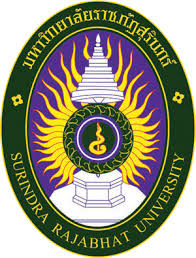 แบบรายงานการปฏิบัติราชการของข้าราชการและพนักงานมหาวิทยาลัย ประเภททั่วไป และประเภทวิชาชีพเฉพาะหรือเชี่ยวชาญเฉพาะการประเมินรอบที่ ...............ปีงบประมาณ .......................(นาย /นาง /นางสาว) ...........................................................................................ตำแหน่ง ...............................................................................................................สังกัด ...................................................................................................................มหาวิทยาลัยราชภัฏสุรินทร์ข้อมูลทั่วไปข้อมูลการลาในรอบการประเมิน		ลาป่วย						วัน		ลากิจ						วัน		ลาพักผ่อน					วัน		ลาช่วยเหลือภรรยาคลอดบุตร			วัน		ลาอุปสมบทหรือการลาไปประกอบพิธีฮัจย์	วัน		ลาคลอด					วัน		ลาศึกษาต่อ ฝึกอบรม ดูงาน			ปี/เดือน/วัน		ไปช่วยราชการ					เดือน				ข้อมูลการได้รับรางวัล การยกย่องเชิดชู ในรอบการประเมิน	1...............................................................................................................................................	2..............................................................................................................................................	3..............................................................................................................................................	4.............................................................................................................................................องค์ประกอบที่ 1 ผลสัมฤทธิ์ของงาน ตัวชี้วัด 1. ภาระงานหลัก ได้แก่ งานในตำแหน่งหน้าที่ งานบริหาร งานสนองตอบต่อยุทธศาสตร์ของหน่วยงาน และงานประกันคุณภาพการศึกษา1.1 งานในตำแหน่งหน้าที่รวมถึงงานบริหารด้วย (ถ้ามี)ตัวชี้วัดที่ 1.1.1 .........................................................................................................................................ตัวชี้วัดที่ 1.1.2 .........................................................................................................................................1.2 งานสนองตอบต่อยุทธศาสตร์การพัฒนาของหน่วยงาน/มหาวิทยาลัยตัวชี้วัดที่ 1.2.1.......................................................................................................................................ตัวชี้วัดที่ 1.2.2.......................................................................................................................................1.3 งานประกันคุณภาพการศึกษาตัวชี้วัด 1.3.1.............................................................................................................................ตัวชี้วัด 1.3.2.............................................................................................................................2. ภาระงานอื่นที่ได้รับมอบหมาย ได้แก่ งานสนับสนุนวิชาการ งานบริการทั่วไป งานพัฒนานักศึกษา งานบริการวิชาการ งานทำนุบำรุงศิลปวัฒนธรรมและหรืออนุรักษ์ทรัพยากรธรรมชาติตัวชี้วัด 2.1.1 ......................................................................................................................................ตัวชี้วัด 2.1.2 ......................................................................................................................................องค์ประกอบที่ 2  พฤติกรรมการปฏิบัติราชการองค์ประกอบที่  2.1  สมรรถนะหลัก2.1 สมรรถนะหลัก2.2  สมรรถนะประจำสายงานผลการประเมินสมรรถนะ : แนวทางการพัฒนาตนเอง						ลงชื่อ............................................................ผู้รับประเมิน						      (..................................................................)						ตำแหน่ง...............................................................							วันที่.....................................................................ข้อเสนอแนะเพื่อการพัฒนา						ลงชื่อ.................................................................ผู้ประเมิน						      (..................................................................)						ตำแหน่ง...............................................................							วันที่.....................................................................เกณฑ์ประเมินผลการปฏิบัติงานหลักฐานระดับที่ 1ระดับ 2ระดับ 3ระดับ 4ระดับ 5เป้าหมายของผู้รับการประเมิน  ระดับ....................สำหรับผู้ประเมินผลการปฏิบัติงานระดับ……………ผลการประเมินจากผู้ประเมิน.................คะแนนผลการปฏิบัติงาน     ระดับ........................ผลการประเมินตนเอง..................................คะแนน[    ] บรรลุเป้าหมาย[    ] ไม่บรรลุเป้าหมายสำหรับผู้ประเมินผลการปฏิบัติงานระดับ……………ผลการประเมินจากผู้ประเมิน.................คะแนนผลการปฏิบัติงาน     ระดับ........................ผลการประเมินตนเอง..................................คะแนน[    ] บรรลุเป้าหมาย[    ] ไม่บรรลุเป้าหมาย.................................................ตำแหน่ง...........................................ผู้ประเมินเกณฑ์ประเมินผลการปฏิบัติงานหลักฐานระดับที่ 1ระดับ 2ระดับ 3ระดับ 4ระดับ 5เป้าหมายของผู้รับการประเมิน  ระดับ....................สำหรับผู้ประเมินผลการปฏิบัติงานระดับ……………ผลการประเมินจากผู้ประเมิน.................คะแนนผลการปฏิบัติงาน     ระดับ........................ผลการประเมินตนเอง..................................คะแนน[    ] บรรลุเป้าหมาย[    ] ไม่บรรลุเป้าหมายสำหรับผู้ประเมินผลการปฏิบัติงานระดับ……………ผลการประเมินจากผู้ประเมิน.................คะแนนผลการปฏิบัติงาน     ระดับ........................ผลการประเมินตนเอง..................................คะแนน[    ] บรรลุเป้าหมาย[    ] ไม่บรรลุเป้าหมาย.................................................ตำแหน่ง...........................................ผู้ประเมินเกณฑ์ประเมินผลการปฏิบัติงานหลักฐานระดับที่ 1ระดับ 2ระดับ 3ระดับ 4ระดับ 5เป้าหมายของผู้รับการประเมิน  ระดับ....................สำหรับผู้ประเมินผลการปฏิบัติงานระดับ……………ผลการประเมินจากผู้ประเมิน.................คะแนนผลการปฏิบัติงาน     ระดับ........................ผลการประเมินตนเอง..................................คะแนน[    ] บรรลุเป้าหมาย[    ] ไม่บรรลุเป้าหมายสำหรับผู้ประเมินผลการปฏิบัติงานระดับ……………ผลการประเมินจากผู้ประเมิน.................คะแนนผลการปฏิบัติงาน     ระดับ........................ผลการประเมินตนเอง..................................คะแนน[    ] บรรลุเป้าหมาย[    ] ไม่บรรลุเป้าหมาย.................................................ตำแหน่ง...........................................ผู้ประเมินเกณฑ์ประเมินผลการปฏิบัติงานหลักฐานระดับที่ 1ระดับ 2ระดับ 3ระดับ 4ระดับ 5เป้าหมายของผู้รับการประเมิน  ระดับ....................สำหรับผู้ประเมินผลการปฏิบัติงานระดับ……………ผลการประเมินจากผู้ประเมิน.................คะแนนผลการปฏิบัติงาน     ระดับ........................ผลการประเมินตนเอง..................................คะแนน[    ] บรรลุเป้าหมาย[    ] ไม่บรรลุเป้าหมายสำหรับผู้ประเมินผลการปฏิบัติงานระดับ……………ผลการประเมินจากผู้ประเมิน.................คะแนนผลการปฏิบัติงาน     ระดับ........................ผลการประเมินตนเอง..................................คะแนน[    ] บรรลุเป้าหมาย[    ] ไม่บรรลุเป้าหมาย.................................................ตำแหน่ง...........................................ผู้ประเมินเกณฑ์ประเมินผลการปฏิบัติงานหลักฐานระดับที่ 1ระดับ 2ระดับ 3ระดับ 4ระดับ 5เป้าหมายของผู้รับการประเมิน  ระดับ....................สำหรับผู้ประเมินผลการปฏิบัติงานระดับ……………ผลการประเมินจากผู้ประเมิน.................คะแนนผลการปฏิบัติงาน     ระดับ........................ผลการประเมินตนเอง..................................คะแนน[    ] บรรลุเป้าหมาย[    ] ไม่บรรลุเป้าหมายสำหรับผู้ประเมินผลการปฏิบัติงานระดับ……………ผลการประเมินจากผู้ประเมิน.................คะแนนผลการปฏิบัติงาน     ระดับ........................ผลการประเมินตนเอง..................................คะแนน[    ] บรรลุเป้าหมาย[    ] ไม่บรรลุเป้าหมาย.................................................ตำแหน่ง...........................................ผู้ประเมินเกณฑ์ประเมินผลการปฏิบัติงานหลักฐานระดับที่ 1ระดับ 2ระดับ 3ระดับ 4ระดับ 5เป้าหมายของผู้รับการประเมิน  ระดับ....................สำหรับผู้ประเมินผลการปฏิบัติงานระดับ……………ผลการประเมินจากผู้ประเมิน.................คะแนนผลการปฏิบัติงาน     ระดับ........................ผลการประเมินตนเอง..................................คะแนน[    ] บรรลุเป้าหมาย[    ] ไม่บรรลุเป้าหมายสำหรับผู้ประเมินผลการปฏิบัติงานระดับ……………ผลการประเมินจากผู้ประเมิน.................คะแนนผลการปฏิบัติงาน     ระดับ........................ผลการประเมินตนเอง..................................คะแนน[    ] บรรลุเป้าหมาย[    ] ไม่บรรลุเป้าหมาย.................................................ตำแหน่ง...........................................ผู้ประเมินเกณฑ์ประเมินผลการปฏิบัติงานหลักฐานระดับที่ 1ระดับ 2ระดับ 3ระดับ 4ระดับ 5เป้าหมายของผู้รับการประเมิน  ระดับ....................สำหรับผู้ประเมินผลการปฏิบัติงานระดับ……………ผลการประเมินจากผู้ประเมิน.................คะแนนผลการปฏิบัติงาน     ระดับ........................ผลการประเมินตนเอง..................................คะแนน[    ] บรรลุเป้าหมาย[    ] ไม่บรรลุเป้าหมายสำหรับผู้ประเมินผลการปฏิบัติงานระดับ……………ผลการประเมินจากผู้ประเมิน.................คะแนนผลการปฏิบัติงาน     ระดับ........................ผลการประเมินตนเอง..................................คะแนน[    ] บรรลุเป้าหมาย[    ] ไม่บรรลุเป้าหมาย.................................................ตำแหน่ง...........................................ผู้ประเมินเกณฑ์ประเมินผลการปฏิบัติงานหลักฐานระดับที่ 1ระดับ 2ระดับ 3ระดับ 4ระดับ 5เป้าหมายของผู้รับการประเมิน  ระดับ....................สำหรับผู้ประเมินผลการปฏิบัติงานระดับ……………ผลการประเมินจากผู้ประเมิน.................คะแนนผลการปฏิบัติงาน     ระดับ........................ผลการประเมินตนเอง..................................คะแนน[    ] บรรลุเป้าหมาย[    ] ไม่บรรลุเป้าหมายสำหรับผู้ประเมินผลการปฏิบัติงานระดับ……………ผลการประเมินจากผู้ประเมิน.................คะแนนผลการปฏิบัติงาน     ระดับ........................ผลการประเมินตนเอง..................................คะแนน[    ] บรรลุเป้าหมาย[    ] ไม่บรรลุเป้าหมาย.................................................ตำแหน่ง...........................................ผู้ประเมินสมรรถนะพฤติกรรมที่แสดงออก / หลักฐานแสดงพฤติกรรม(สำหรับผู้รับการประเมิน)ผลการประเมิน(สำหรับผู้ประเมิน)2.1.1 การมุ่งผลสัมฤทธิ์2.1.1 การมุ่งผลสัมฤทธิ์2.1.1 การมุ่งผลสัมฤทธิ์ระดับที่ 1[  ] ผ่าน    [  ]  ไม่ผ่านระดับที่ 2[  ] ผ่าน    [  ]  ไม่ผ่านระดับที่ 3[  ] ผ่าน    [  ]  ไม่ผ่านระดับที่ 4[  ] ผ่าน    [  ]  ไม่ผ่านระดับที่ 5[  ] ผ่าน    [  ]  ไม่ผ่าน2.1.2 การบริการที่ดี2.1.2 การบริการที่ดี2.1.2 การบริการที่ดีระดับที่ 1[  ] ผ่าน    [  ]  ไม่ผ่านระดับที่ 2[  ] ผ่าน    [  ]  ไม่ผ่านระดับที่ 3[  ] ผ่าน    [  ]  ไม่ผ่านระดับที่ 4[  ] ผ่าน    [  ]  ไม่ผ่านระดับที่ 5[  ] ผ่าน    [  ]  ไม่ผ่าน2.1.3 การสั่งสมความเชี่ยวชาญในงานอาชีพ2.1.3 การสั่งสมความเชี่ยวชาญในงานอาชีพ2.1.3 การสั่งสมความเชี่ยวชาญในงานอาชีพระดับที่ 1[  ] ผ่าน    [  ]  ไม่ผ่านระดับที่ 2[  ] ผ่าน    [  ]  ไม่ผ่านระดับที่ 3[  ] ผ่าน    [  ]  ไม่ผ่านระดับที่ 4[  ] ผ่าน    [  ]  ไม่ผ่านระดับที่ 5[  ] ผ่าน    [  ]  ไม่ผ่าน2.1.4  การยึดมั่นความถูกต้องชอบธรรม และจริยธรรม2.1.4  การยึดมั่นความถูกต้องชอบธรรม และจริยธรรม2.1.4  การยึดมั่นความถูกต้องชอบธรรม และจริยธรรมระดับที่ 1[  ] ผ่าน    [  ]  ไม่ผ่านระดับที่ 2[  ] ผ่าน    [  ]  ไม่ผ่านระดับที่ 3[  ] ผ่าน    [  ]  ไม่ผ่านระดับที่ 4[  ] ผ่าน    [  ]  ไม่ผ่านระดับที่ 5[  ] ผ่าน    [  ]  ไม่ผ่าน2.1.5 การทำงานเป็นทีม2.1.5 การทำงานเป็นทีม2.1.5 การทำงานเป็นทีมระดับที่ 1[  ] ผ่าน    [  ]  ไม่ผ่านระดับที่ 2[  ] ผ่าน    [  ]  ไม่ผ่านระดับที่ 3[  ] ผ่าน    [  ]  ไม่ผ่านระดับที่ 4[  ] ผ่าน    [  ]  ไม่ผ่านระดับที่ 5[  ] ผ่าน    [  ]  ไม่ผ่านสมรรถนะพฤติกรรมที่แสดงออก / หลักฐานแสดงพฤติกรรม(สำหรับผู้รับการประเมิน)รายการเอกสาร/หลักฐาน / พฤติกรรมที่พบ(สำหรับผู้ประเมิน)2.1.1 ...............................................................................................................2.1.1 ...............................................................................................................2.1.1 ...............................................................................................................ระดับที่ 1[  ] ผ่าน    [  ]  ไม่ผ่านระดับที่ 2[  ] ผ่าน    [  ]  ไม่ผ่านระดับที่ 3[  ] ผ่าน    [  ]  ไม่ผ่านระดับที่ 4[  ] ผ่าน    [  ]  ไม่ผ่านระดับที่ 5[  ] ผ่าน    [  ]  ไม่ผ่าน2.1.2 ....................................................................................................................2.1.2 ....................................................................................................................2.1.2 ....................................................................................................................ระดับที่ 1[  ] ผ่าน    [  ]  ไม่ผ่านระดับที่ 2[  ] ผ่าน    [  ]  ไม่ผ่านระดับที่ 3[  ] ผ่าน    [  ]  ไม่ผ่านระดับที่ 4[  ] ผ่าน    [  ]  ไม่ผ่านระดับที่ 5[  ] ผ่าน    [  ]  ไม่ผ่าน2.1.3 ............................................................................................................................2.1.3 ............................................................................................................................2.1.3 ............................................................................................................................ระดับที่ 1[  ] ผ่าน    [  ]  ไม่ผ่านระดับที่ 2[  ] ผ่าน    [  ]  ไม่ผ่านระดับที่ 3[  ] ผ่าน    [  ]  ไม่ผ่านระดับที่ 4[  ] ผ่าน    [  ]  ไม่ผ่านระดับที่ 5[  ] ผ่าน    [  ]  ไม่ผ่าน2.1.4  ...................................................................................................................2.1.4  ...................................................................................................................2.1.4  ...................................................................................................................ระดับที่ 1[  ] ผ่าน    [  ]  ไม่ผ่านระดับที่ 2[  ] ผ่าน    [  ]  ไม่ผ่านระดับที่ 3[  ] ผ่าน    [  ]  ไม่ผ่านระดับที่ 4[  ] ผ่าน    [  ]  ไม่ผ่านระดับที่ 5[  ] ผ่าน    [  ]  ไม่ผ่าน2.1.5 ....................................................................................................................2.1.5 ....................................................................................................................2.1.5 ....................................................................................................................ระดับที่ 1[  ] ผ่าน    [  ]  ไม่ผ่านระดับที่ 2[  ] ผ่าน    [  ]  ไม่ผ่านระดับที่ 3[  ] ผ่าน    [  ]  ไม่ผ่านระดับที่ 4[  ] ผ่าน    [  ]  ไม่ผ่านระดับที่ 5[  ] ผ่าน    [  ]  ไม่ผ่านเกณฑ์การประเมินจำนวนสมรรถนะคูณด้วยคะแนนจำนวนสมรรถนะที่เท่ากับ หรือสูงกว่าสมรรถนะที่คาดหวัง  x 3 คะแนนจำนวนสมรรถนะที่ต่ำกว่าสมรรถนะที่คาดหวัง 1 ระดับ x 2 คะแนนจำนวนสมรรถนะที่ต่ำกว่าสมรรถนะที่คาดหวัง 2 ระดับ x 1 คะแนนจำนวนสมรรถนะที่ต่ำกว่าสมรรถนะที่คาดหวัง 1 ระดับ x 0 คะแนนผลรวมคะแนนผลรวมคะแนนผลรวมคะแนนสรุปคะแนนส่วนการประเมินพฤติกรรมการปฏิบัติราชการ = ผลรวมคะแนนสรุปคะแนนส่วนการประเมินพฤติกรรมการปฏิบัติราชการ = ผลรวมคะแนนสรุปคะแนนส่วนการประเมินพฤติกรรมการปฏิบัติราชการ = ผลรวมคะแนน                                                                      จำนวนสมรรถนะที่ใช้ในการประเมิน x 3                                                                      จำนวนสมรรถนะที่ใช้ในการประเมิน x 3                                                                      จำนวนสมรรถนะที่ใช้ในการประเมิน x 3	องค์ประกอบ/ความรู้/ทักษะ/สมรรถนะที่ควรพัฒนาแนวทาง/วิธีการการพัฒนาตนเองความต้องการการสนับสนุนจาก คณะ /สำนัก/มหาวิทยาลัยองค์ประกอบ/ความรู้/ทักษะ/สมรรถนะที่ควรพัฒนาแนวทาง/วิธีการพัฒนาช่วงระยะเวลาที่ควรรับการพัฒนา